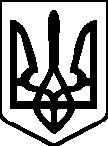 ЧЕРГОВІ МІСЦЕВІ ВИБОРИ25 жовтня 2020 рокуЦЕНТРАЛЬНО-МІСЬКА РАЙОННА У МІСТІ КРИВОМУ РОЗІТЕРИТОРІАЛЬНА ВИБОРЧА КОМІСІЯ   ДНІПРОПЕТРОВСЬКОЇ ОБЛАСТІвул. Свято-Миколаївська, . Кривий Ріг, Дніпропетровська область, 50000ПОСТАНОВА № 1209 год.09 хв.«26»вересня  2020року                                                           м. Кривий РігПро реєстрацію кандидатів у депутати Центрально-Міської районної у місті ради, включених до єдиного та територіального виборчих списків кандидатів у депутати ДНІПРОПЕТРОВСЬКОЇ РЕГІОНАЛЬНОЇ ОРГАНІЗАЦІІ ПОЛІТИЧНОЇ ПАРТІЇ «ЗА МАЙБУТНЄ»23 вересня 2020 року до Центрально-Міської районної у місті Кривому Розі територіальної виборчої комісії представник ДНІПРОПЕТРОВСЬКОЇ РЕГІОНАЛЬНОЇ ОРГАНІЗАЦІІ ПОЛІТИЧНОЇ ПАРТІЇ «ЗА МАЙБУТНЄ» Пірожнікова Ганна Ігорівна, уповноважений на підставі довіреності від цієї організації партії, подав заяву та інші, визначені частиною першою статті 222 Виборчого кодексу України, документи для реєстрації кандидатів у депутати Центрально-Міської районної у місті ради  на  місцевих  виборах, що  відбудуться 25 жовтня 2020 року, включених до єдиного та територіального виборчих списків кандидатів у депутати ДНІПРОПЕТРОВСЬКОЇ РЕГІОНАЛЬНОЇ ОРГАНІЗАЦІІ ПОЛІТИЧНОЇ ПАРТІЇ «ЗА МАЙБУТНЄ».         Розглянувши вищезгадані документи, Центрально-Міська районна у місті Кривому Розі територіальна виборча комісія встановила їх відповідність вимогам Виборчого кодексу України.Враховуючи вищевказане, керуючись частиною 1 статті 222, статтями 216-219, статтею 227  Виборчого кодексу України, постановляє:1. Зареєструвати кандидатів у депутати Центрально-Міської районної у місті ради, включених до єдиного та територіального виборчих списків кандидатів у депутати ДНІПРОПЕТРОВСЬКОЇ РЕГІОНАЛЬНОЇ ОРГАНІЗАЦІІ ПОЛІТИЧНОЇ ПАРТІЇ «ЗА МАЙБУТНЄ».2. Надіслати копію цього рішення не пізніше 28 вересня 2020 року представнику ДНІПРОПЕТРОВСЬКОЇ РЕГІОНАЛЬНОЇ ОРГАНІЗАЦІІ ПОЛІТИЧНОЇ ПАРТІЇ «ЗА МАЙБУТНЄ» Пірожніковій Ганні Ігорівні3. Видати не пізніше 28 вересня 2020 року представнику ДНІПРОПЕТРОВСЬКОЇ РЕГІОНАЛЬНОЇ ОРГАНІЗАЦІІ ПОЛІТИЧНОЇ ПАРТІЇ «ЗА МАЙБУТНЄ» Пірожніковій Ганні Ігорівні посвідчення кандидатів у депутати Центрально-Міської  районної у місті ради.  4. Рішення про реєстрацію кандидатів у депутати Центрально-Міської  районної у місті ради , включених до єдиного і територіального виборчих списків кандидатів у депутати від ДНІПРОПЕТРОВСЬКОЇ РЕГІОНАЛЬНОЇ ОРГАНІЗАЦІІ ПОЛІТИЧНОЇ ПАРТІЇ «ЗА МАЙБУТНЄ», розмістити на стенді офіційних матеріалів комісії не пізніше 28 вересня 2020.5. Передати відомості про реєстрацію кандидатів у депутати Центрально-Міської  районної у місті ради, включених до єдиного і територіального виборчих списків кандидатів у депутати від ДНІПРОПЕТРОВСЬКОЇ РЕГІОНАЛЬНОЇ ОРГАНІЗАЦІІ ПОЛІТИЧНОЇ ПАРТІЇ «ЗА МАЙБУТНЄ»,  до Центральної виборчої комісії у порядку, встановленому частиною 8 статті 227 Виборчого кодексу України.Голова Центрально-Міської районної 
у місті Кривому Розі територіальної                   виборчої комісії                                                                                             Н. Медведюк 
Секретар Центрально-Міської районної 
у місті Кривому Розі територіальноївиборчої комісії                                                                                             І. ГальченкоДодаток до постановиЦентрально-Міської районноїу місті Кривому Розі територіальної виборчої комісіїз чергових місцевих виборіввід  26.09. 2020 №12СПИСОКкандидатів у депутати Центрально-Міської районної у місті Кривому Розі радивід ДНПРОПЕТРОВСЬКОЇ ОБЛАСНОІЇ ОРГАНІЗАЦІЇПОЛІТИЧНОЇ ПАРТІЇ  «ЗА МАЙБУТНЄ»в єдиному багатомандатному виборчому окрузіСекретар Центрально-Міської районної у місті Кривому Розі територіальної виборчої комісії			  		     	  	      І.Гальченко Порядковий номер кандидата в єдиному виборчому спискуПрізвище, власне ім’я 
(усі власні імена), 
по батькові 
(за наявності)Число,
місяць, рік народження(чч.мм.рррр.)ГромадянствоОсвітаНомер територіального виборчого округу, до якого віднесено кандидатаПорядковий номер кандидата у відповідному територіальному виборчому списку 1Скакун Юлія Олександрівна16.06.1993Громадянка УкраїниВищаПерший кандидатПерший кандидат2Ільїн Максим Миколайович10.01.1980Громадянин УкраїниВища113Чернік Вікторія Олександрівна18.08.1982Громадянка УкраїниСередня спеціальна124Кравченко Руслан Валерійович24.12.1975Громадянин УкраїниСередня спеціальна135Скварник Світлана Юріївна01.10.1986Громадянка УкраїниВища146Нєрсєсов Едуард Аршавірович16.05.1959Громадянин УкраїниСередня157Дугін ДенисЮрійович01.09.1983Громадянин УкраїниВища218Пірожнікова Ольга Михайлівна04.07.1986Громадянка УкраїниСередня229Кузнєцов Анатолій Олександрович02.05.1976Громадянин УкраїниВища2310Довженок Світлана Володимирівна30.10.1966Громадянка УкраїниВища2411Хрищенко Дмитро Олександрович07.12.1982Громадянин УкраїниВища2512Донцова Інна Сергіївна16.05.1983Громадянка УкраїниВища3113Капустинський Костянтин Валерійович31.01.1976Громадянин УкраїниВища3214Желєзняк Ольга Андріївна07.03.1986Громадянка УкраїниВища3315Андрющенко Ігор Юрійович25.03.1965Громадянин УкраїниВища3416Корнійчук Олександра Олександрівна09.01.1975Громадянка УкраїниВища3517Стеценко Віктор Анатолійович23.09.1963Громадянин УкраїниСередня4118Ющенко Юлія Павлівна19.01.1986Громадянка УкраїниВища4219Новоселець Антон Анатолійович13.03.1986Громадянин УкраїниВища4320Кривобоченко Світлана Володимирівна27.01.1969Громадянин УкраїниВища4421Дишкант Віктор Ярославович26.02.1972Громадянин УкраїниВища45